SU CARTA INTESTATA DEL DICHIARANTE 	ALLEGATO D – SCHEDA PARTNERDichiarazioni sostitutive di certificazioni e di atti di notorietà ai sensi degli articoli 46 e 47 del Decreto del Presidente della Repubblica n. 445 del 28 dicembre 2000(compilare ogni campo dei dati anagrafici - compilare un modulo per ogni partner)Io sottoscritto/a __________________________________________________________________________nato/a a __________________________________ il ____________________________________________residente in _________________________________________________ provincia di __________________via/piazza ______________________________________________ n. ______________ CAP ____________In qualità di rappresentante legale dell’ente ___________________________________________________come sotto meglio specificatoDICHIARAdi partecipare all’Avviso pubblico ‘                                            ’ in qualità di partner come sotto indicato:- Denominazione progetto__________________________________________________________________________ - Ente capofila:consapevole delle sanzioni penali previste in caso di dichiarazioni non veritiere e di falsità negli atti di cui all’art. 76 del D.P.R. 28 dicembre 2000, n. 445 e della conseguente decadenza dei benefici di cui all’art. 75 del citato decretoDICHIARA(selezionare TUTTE le voci sotto riportate in caso di sussistenza dei requisiti obbligatori sotto indicati)di partecipare alla procedura di cui all’Avviso soltanto con il progetto sopra indicato, pertanto di non presentarsi né come soggetto proponente / capofila, né come soggetto partner in altri progetti candidati;di essere a conoscenza dei contenuti dell’Avviso e della normativa di riferimento e di accettarli incondizionatamente e integralmente.con riguardo ai dati generali dell’enteDICHIARA(compilare ogni campo dei dati anagrafici)- Denominazione ente _______________________________________________________________- Forma giuridica ____________________________________________________________________- Codice fiscale/Partita IVA ____________________________________________________________- Data di costituzione ____________/____________/________________________- Iscrizione al registro delle Associazioni della Città di Torino n.________________________________- Iscrizione ad altri registri (specificare) __________________________________________________n. _______________________________________________________________________________- con sede legale a ______________________________________________, provincia di _________,in via/piazza ______________________________________________________________________,n. ________________, CAP ________________________,- Sede operativa (se non coincide con la sede legale):_______________________________________,provincia di _________, in via/piazza __________________________________________________,n. ________________, CAP ________________________,- Telefono __________________________________________________________- email ____________________________________________________________- PEC _____________________________________________________________con riguardo ai requisiti soggettivi di partecipazioneDICHIARA- che il soggetto rappresentato opera nell’ambito dei progetti e delle attività per adolescenti e giovani ed è in possesso dei requisiti previsti dall’Avviso.- che il soggetto rappresentato  (selezionare soltanto una delle voci sotto riportate) :□ non presenta situazioni debitorie nei confronti della Città di Torino o di altri enti pubblici o enti di riscossione o di pendenze di carattere amministrativo di qualsiasi natura nei confronti della Città;□ ha sottoscritto un piano di rientro da situazioni debitorie nei confronti della Città di Torino, di altri enti pubblici o enti di riscossione in data ____________________________ per un importo complessivo di Euro __________________________ che si impegna a produrre tempestivamente in caso di accertamenti da parte della Città;- quanto segue (barrando le opzioni prescelte):è iscritto al Registro delle Associazioni tenuto presso il Comune di Torino (deliberazione _____________________________	della Giunta Comunale mecc. ______________, esecutiva dal __________________)ha provveduto a inoltrare richiesta di iscrizione al suddetto registro in data _____________________________;è iscritto a registri ODV, APS, ONLUS, registro _______________ n. ________________________;è iscritto al RUNTS - Registro Unico Nazionale del Terzo Settore o ne ha richiesto l’iscrizione con pratica n. __________ e risulta iscritto in via transitoria ai registri nazionali ad esso provvisoriamente equiparati (registri ODV, APS, ONLUS);non ha finalità di lucro; 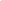 (indicare solo una delle due voci sotto riportate): svolge attività commerciale in misura non preminente rispetto ai fini sociali (ai sensi dell’art. 86 dello Statuto della Città di Torino);non svolge attività commerciale; DICHIARA INFINE- che il soggetto rappresentato (selezionare soltanto una delle voci sotto riportate) :(indicare solo una delle due voci sotto riportate): nell’ambito dell’attività per la quale è richiesto il contributo recupera l’IVA pagata ai fornitori; nell’ambito dell’attività per la quale è richiesto il contributo NON recupera l’IVA pagata ai fornitori;(selezionare soltanto una delle voci sotto riportate)(indicare solo una delle due voci sotto riportate):  è soggetto alla ritenuta IRES del 4% prevista dall’art. 28 del D.P.R. 600/73 e s.m.i.;NON è soggetto alla ritenuta IRES del 4% prevista dall’art. 28 del D.P.R. 600/73 e s.m.i.; 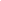 (specificare gli estremi di legge per i quali non si è soggetti alla ritenuta IRES)- che il soggetto rappresentato (selezionare soltanto una delle voci sotto riportate) :rispetta quanto disposto dal Decreto Legge n. 78 convertito nella legge 122/2010, art. 6, comma 2.non è tenuto all’applicazione del Decreto Legge n. 78 convertito nella Legge 122/2010, art. 6, comma 2(barrare le opzioni):che le attività si svolgeranno in assenza di barriere architettoniche o con l’impegno di fornire assistenza alle persone svantaggiate al fine di favorirne la partecipazione;di avere letto, di conoscere e accettare le disposizioni contenute nel Regolamento della Città di Torino n. 373 delle modalità di erogazione di contributi e di altri vantaggi economici,  (http://www.comune.torino.it/regolamenti/373/373.htm), nonché nell’Avviso e nella “Nota informativa sull’erogazione dei contributi” (vedi All. F);di essere a conoscenza che: tutti gli oneri, i rischi di gestione e le responsabilità inerenti l’attività per la quale viene richiesto il contributo sono a carico del richiedente, intendendosi la Città di Torino esonerata da qualsiasi genere di responsabilità (art. 11 del Regolamento n. 373);qualora, in sede di presentazione del consuntivo, le spese sostenute risultassero inferiori a quelle preventivate, il contributo concesso sarà ridotto proporzionalmente applicando la stessa percentuale definita nella deliberazione di approvazione dell’iniziativa (art. 9 comma 3 del Regolamento 373); ai fini della verifica della percentuale in sede di rendicontazione le spese sostenute giustificate verranno considerate al netto delle eventuali entrate realizzate e degli eventuali ulteriori finanziamenti/contributi percepiti; in caso di ammissione con un contributo superiore al 66,6% delle spese ammissibili a preventivo, il progetto dovrà essere integralmente realizzato, indipendentemente dall’ammontare del contributo erogato dall’Amministrazione.il contributo sarà totalmente o parzialmente revocato, con il recupero della somma versata, in assenza di rendicontazione oppure qualora il progetto / iniziativa / manifestazione non sia realizzato/a nei tempi previsti o lo sia in misura difforme, anche in relazione all’assenza di barriere architettoniche o, in alternativa, alla mancata assistenza alle persone svantaggiate (art. 9 comma 6 del Regolamento n. 373);Eventuali variazioni al progetto finanziato debitamente motivate (periodo, tipologia di attività, luoghi ecc...) dovranno sempre essere anticipatamente comunicate alla Città e formalmente approvate dalla Città.i beneficiari, ai sensi dell’articolo 1, commi 125-129, della Legge 4 agosto 2017, n. 124, hanno l’obbligo di pubblicare le informazioni relative alle forme di sostegno concesse dal Comune di Torino, a pena di restituzione delle stesse.con riguardo agli impegni assunti con la partecipazione all’avviso pubblico, in caso di ammissione a finanziamento da parte del Capofila del partenariatoSI IMPEGNA a richiedere, in tempo utile, agli enti competenti tutte le autorizzazioni di legge necessarie per lo svolgimento dell’iniziativa;a concordare con la Città di Torino l’utilizzo del Logo della Città da apporre sui materiali di comunicazione dell’iniziativa;a provvedere, laddove necessario, alla pulizia e al ripristino delle aree di svolgimento delle attività; a tenere la Città di Torino sollevata da ogni responsabilità in relazione a qualsiasi aspetto giuridico conseguente alla realizzazione del progetto, dell’iniziativa o della manifestazione (art. 11 del Regolamento dei Contributi);a presentare, entro quattro mesi dal termine dell’iniziativa, dettagliato rendiconto delle spese sostenute e delle entrate percepite nonché relazione finale sullo svolgimento dell’attività;a produrre in originale i giustificativi delle spese sostenute con le modalità previste nella nota informativa;a inquadrare tutti i lavoratori coinvolti nelle attività progettuali con le forme contrattuali previste dalla normativa vigente per le differenti categorie di lavoratori;a rispettare la normativa vigente in materia di lavoro, licenze di pubblico spettacolo, sicurezza, diritto d’autore, previdenza, fisco, sanità, inquinamento acustico e ambientale, occupazione di suolo pubblico, tasse pubblicitarie e ogni disciplina specifica relativa all’ambito di appartenenza della proposta presentata;a fornire all’ufficio competente il calendario degli eventi ed ogni altra informazione utile alle attività di monitoraggio, promozione e comunicazione delle attività progettuali;a presentare la documentazione a rendicontazione nei termini previsti e nel rispetto del vigente Regolamento n. 373.a presentare, qualora fosse necessario, la dichiarazione liberatoria dell’INPS ex ENPALS in cui si attesti che le Associazioni organizzatrici di manifestazioni inerenti allo spettacolo non si siano rese inadempienti agli obblighi di legge.Data	 	Il/la Presidente/Legale Rappresentante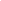 IN CASO DI SOGGETTO NON ISCRITTO AL REGISTRO DELLE ASSOCIAZIONI: Atto costitutivo e Statuto, (nel caso in cui il soggetto abbia già prodotto alla Città i documenti aggiornati è possibile ometterne l’allegazione salvo indicazione degli uffici presso cui è possibile reperire tale documentazione ____________________________________)DA COMPILARE, FIRMARE CON FIRMA DIGITALE A CURA DEL LEGALE RAPPRESENTANTE DEL SOGGETTO PARTNER E SALVARE IN PDFTrattamento dei dati personaliInformativa breve, art. 13 Regolamento UE 2016/679Il trattamento dei dati personali è obbligatorio per il procedimento in essere, ed avviene con modalità informatizzate o tradizionali, nei limiti e per le finalità stabiliti dalla legge e dai regolamenti comunali.Il Titolare del trattamento è il Comune di Torino, Piazza Palazzo di Città 1, 10122 Torino.I dati, ove necessario, saranno comunicati ad altri Enti coinvolti, per legge, nel procedimento e verranno conservati, all’interno della U.E., per tutto il periodo necessario all’istruttoria nonché archiviati.Gli interessati possono avvalersi dei diritti previsti dagli artt. 15-22 del citato Regolamento UE, ove applicabili, a riguardo dell’accesso, rettifica, cancellazione, limitazione, notifica, portabilità, opposizione, da esercitarsi contattando:Città di Torino, Servizio Giovani e Pari Opportunità, Conciliazione dei Tempi e Famiglie e Città Universitaria, Via Corte d’Appello n. 16, 10122 Torinoovvero il Responsabile Protezione Dati della Città di Torino, piazza Palazzo di Città 1, 10122 Torino email rpd-privacy@comune.torino.itIn ultima istanza è ammesso il reclamo al Garante Privacy, www.garanteprivacy-it in caso di violazioni al citato Regolamento Europeo.Il/La Presidente/Legale Rappresentante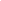 